ΣΥΛΛΟΓΟΣ ΕΚΠΑΙΔΕΥΤΙΚΩΝ Π. Ε.          ΑΜΑΡΟΥΣΙΟΥ                                                    Μαρούσι 12 – 6 – 2023 Ταχ. Δ/νση: Λ. Κηφισιάς 211                                        Αρ. Πρ. : 115 Τ.Κ.  15124 Μαρούσι Τηλ. & Fax: 210 8020697 Πληροφορίες: Δημ. Πολυχρονιάδης (6945394406)                                                                  Email:syll2grafeio@gmail.com                                       Δικτυακός τόπος: http//: www.syllogosekpaideutikonpeamarousiou.gr                                                                                             Προς: Διεύθυνση Π. Ε. Β΄ Αθήνας, 2ο ΠΕΚΕΣ Αθηνών, Σχολική Σύμβουλο ΠΕ05 κα Λεονταρίδου Θεοδώρα  Κοινοποίηση: ΤΑ ΜΕΛΗ ΤΟΥ ΣΥΛΛΟΓΟΥ ΜΑΣ, Δ. Ο. Ε., Συλλόγους Εκπ/κών Π. Ε. της χώρας ΚΑΤΑΓΓΕΛΙΑ Σύμφωνα με πληροφορίες που λάβαμε από μέλη του σωματείου μας η Σχολική Σύμβουλος των Εκπ/κών της Γαλλικής Γλώσσας ΠΕ05 κα Λεονταρίδου Θεοδώρα κάλεσε εγγράφως τις/τους εκπαιδευτικούς ΠΕ05 των σχολείων της αρμοδιότητας της σε ενημερωτικές διαδικτυακές συναντήσεις την Τρίτη 13 – 6 – 2023 και την Τετάρτη 14 – 6 – 2023 στην συντριπτική πλειοψηφία τους εκτός του εργασιακού τους ωραρίου. Συγκεκριμένα για τις/τους εκπαιδευτικούς της Γαλλικής ΠΕ05 των περιοχών Μελισσίων, Κηφισιάς, Νέας Ερυθραίας  η διαδικτυακή ενημερωτική συνάντηση θα γίνει την Τετάρτη 14/6 από 16:00 έως 17:00.Το Δ. Σ. του Συλλόγου Εκπ/κών Π. Ε. Αμαρουσίου ΚΑΤΑΓΓΕΛΛΕΙ ως απαράδεκτη την ενέργεια αυτή της συγκεκριμένης σχολικής συμβούλου με την οποία καταστρατηγείται το εργασιακό ωράριο των εκπαιδευτικών της Γαλλικής γλώσσας ΠΕ05, το οποίο είναι ταυτόσημο με το ωράριο όλων των εκπαιδευτικών της Π. Ε. και εκτείνεται από τις 08:00 έως τις 14:00 και είναι απαραβίαστο. Δεν κατανοούμε τους λόγους για τους οποίους η κα Σχολική Σύμβουλος δεν οργανώνει τις ενημερωτικές αυτές συναντήσεις εντός του εργασιακού ωραρίου των εκπαιδευτικών ή γιατί δεν αποστέλλει εγγράφως στις εκπαιδευτικούς ενημερωτικό σημείωμα με όσα θέλει να τους κοινοποιήσει; Καλούμε την κα Σχολική Σύμβουλο ΠΕ05 να αναθεωρήσει άμεσα ακυρώνοντας τις συγκεκριμένες ενημερωτικές συναντήσεις και να τις επανατοποθετήσει εντός του εργασιακού ωραρίου των εκπαιδευτικών. Καλούμε το Δ. Σ. της Δ. Ο. Ε. να επιληφθεί άμεσα του θέματος.  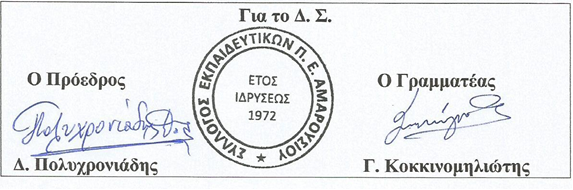 